Instituto de Educação Infantil e JuvenilInverno, 2020. Londrina, 29 de JULHO.Nome: ____________________________________ Turma: ____________Área do conhecimento: Educação Física | Professor: LeandroEDUCAÇÃO FÍSICA – FUN WORKOUTBOM DIA!  HOJE VAMOS FAZER UMA SÉRIE DE EXERCÍCIOS COM CHRISTOPHER, AMELIA, GEORGINA, BEN, ROSABELLA, ARABELLA E BELLINA. NO FINAL TEMOS TAMBÉM O ALONGAMENTO, FAÇA TUDO COM MUITA ATENÇÃO E EMPENHO.https://www.youtube.com/watch?v=BDYd2qFR45o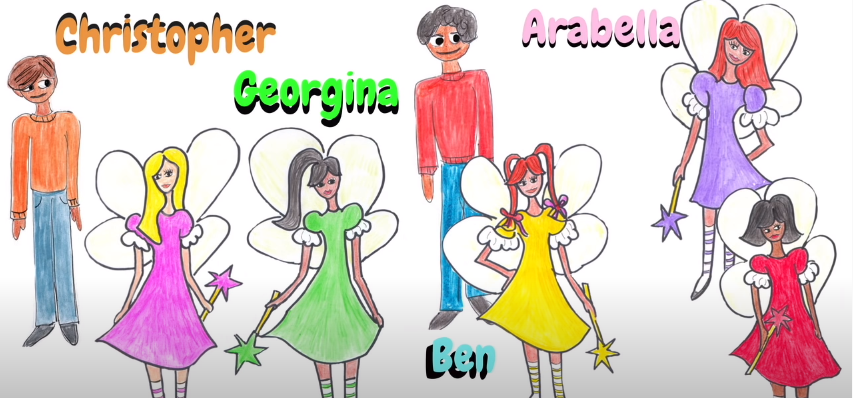 2) AGORA É A SUA VEZ DE FAZER UM DESENHO (FOLHA RASCUNHO)!!! USE AS CORES QUE VOCÊ QUISER E TENTE DESENHAR EM UMA POSE FAZENDO UM DOS EXERCÍCIOS! ***Atenção esse material não necessita ser impresso***